Hierbij vraag ik vrijstelling aan voor de volgende opleidingsonderdelen / examens:Leerjaar 1 en 2 Verzorgende-IG (BOL: 2400  SBU school/800 SBU BPV; BBL: 400 SBU school/1220 SBU BPV)Werkproces 1.2 Biedt persoonlijke verzorging en observeert gezondheid en welbevindenWerkproces 1.5 Begeleidt een zorgvragerWerkproces 1.6 Begeleidt een groep zorgvragersWerkproces 1.7 Ondersteunt bij wonen en huishoudenWerkproces 1.9 Hanteert crisissituaties en onvoorziene situatiesOp basis van:1. Waardedocument(en) van de opleiding (maak het juiste rondje zwart):0 Verzorgende  (zonder uitstroom IG) (10427)……………………………………… Certificaat / diploma	ja / nee                       0 MDGO-VZ …………………….………………………...……………………………………..     Certificaat / diploma	ja / nee0 Verzorgende-IG (95530) afgebroken in leerjaar 3    ……………………….	    Certificaat / diploma	ja / nee0  Verpleegkundige (10426 / 95520) afgebroken in leerjaar 3    ………..	    Certificaat / diploma	ja / nee0 Anders …………………………………………………………………………..……………….	    Certificaat / diploma	ja / nee   (zie  https://www.wgvzorgenwelzijn.nl/media/uploads/Titelwaardering_VIG.pdf)2. Bewijs van recente en relevante werk- of stage-ervaring (min. 800 uur in de afgelopen 5 jaar)   …………………………………………………………………………………………………………………………………………………………………..……Stuur dit formulier met kopieën van de waardedocumenten / bewijzen van werk- of stage-ervaring naar de schoolexamencommissie t.a.v. de teammanager van jouw opleiding. Alleen waardedocumenten (diploma’s/resultatenoverzichten/cijferlijsten) afgegeven door erkende instellingen worden geaccepteerd.Besluit incl. motivatie  (invullen door/namens de schoolexamencommissie)…………………………………………………………………………………………………………………………………………..…………………………….….…………………………………………………………………………………………………………………………………………………………………………….…………………………………………………………………………………………………………………………………………………………………………….Actie:0 SLB’er verwerkt vrijstelling met ‘’VR’’ op het totaaloverzicht in de BPV-wijzer0 Examenbureau verwerkt vrijstelling met V in PS bij werkproces 1.2, 1.5, 1.6, 1.7 en 1.90 …………………………………………………………………………………………………………………………………………….0 …………………………………………………………………………………………………………………………………………….Datum:                                         Handtekening:………………………………………………………………………………………………………………………………………………WerkwijzeVoorwaarde voor vrijstelling van leerjaar 1 en 2 van de opleiding verzorgende-IG is dat de student een voormalige verzorgende opleiding heeft afgesloten of een verwante mbo niveau 3- of 4-opleiding tot in leerjaar 3 heeft gedaan en op grond daarvan werkproces 1.2, 1.5, 1.6, 1.7 en 1.9 voldoende heeft aangetoond op school en in de BPV. Daarnaast moet de student 800 uur werk- of stage-ervaring in de zorg hebben in de laatste vijf jaar.De student moet het aanvraagformulier bij de intake of bij de start van de opleiding invullen.Zij/hij moet het rondje zwartmaken van de gevolgde vooropleiding op grond waarvan de vrijstelling wordt aangevraagd. Als deze vooropleiding er niet bij staat, kan deze in de lege stippeltjesrij worden opgeschreven.Zij/hij moet de bijbehorende waardedocumenten/bewijzen toevoegen, ook al zijn deze eerder ingeleverd. Toen was het voor het administratieve dossier, nu voor het onderwijskundig dossier/examendossier.De student moet de vrijstellingsaanvraag als een ordelijk setje inleveren bij de teammanager van de opleiding die zij/hij doet. De schoolexamencommissie neemt een besluit en vult dan het onderste deel van het formulier in.Een scan van het ingevulde formulier met waardedocumenten/bewijzen wordt ingevoerd in LBS en kan later uitgeprint worden voor het examendossier (zie checklist examendossier in de BPV-wijzer).Het origineel wordt bewaard op school.     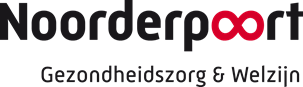 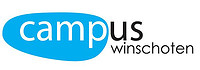 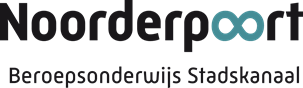 Opleiding Verzorgende-IGOpleiding Verzorgende-IGOpleiding Verzorgende-IGAanvraagformulier Vrijstelling Leerjaar 1 en 2 VZ-IG / Werkproces 1.2, 1.5, 1.6, 1.7, 1.9Aanvraagformulier Vrijstelling Leerjaar 1 en 2 VZ-IG / Werkproces 1.2, 1.5, 1.6, 1.7, 1.9Aanvraagformulier Vrijstelling Leerjaar 1 en 2 VZ-IG / Werkproces 1.2, 1.5, 1.6, 1.7, 1.9Naam studentStudentnummerGroepscodeNaam SLB’er